PLANTILLA MAPA MENTAL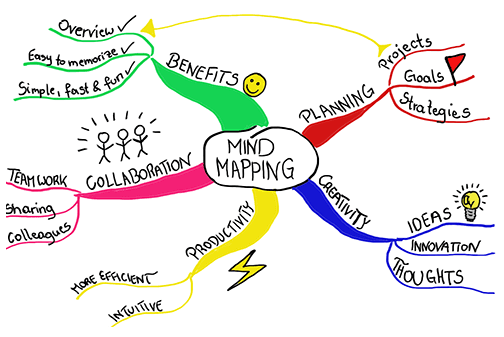 Los mapas mentales pueden ser de cualquier cosa: ideas, objetivos, sujetos Comience con una idea principal la cual se coloca al centro.Utilice el resto de la página (o lienzo) para dibujar líneas conectadas al centro; dichas líneas unen otras ideas secundarias que sirven para complementar sus pensamientos.Utilice colores. Piénselo de forma simple.